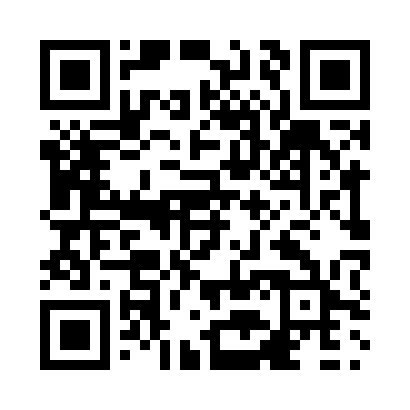 Prayer times for Buffalo Horn, Saskatchewan, CanadaMon 1 Jul 2024 - Wed 31 Jul 2024High Latitude Method: Angle Based RulePrayer Calculation Method: Islamic Society of North AmericaAsar Calculation Method: HanafiPrayer times provided by https://www.salahtimes.comDateDayFajrSunriseDhuhrAsrMaghribIsha1Mon3:115:081:146:469:2011:172Tue3:125:091:146:469:2011:173Wed3:125:101:156:459:1911:174Thu3:135:101:156:459:1911:175Fri3:135:111:156:459:1811:176Sat3:145:121:156:459:1811:167Sun3:145:131:156:459:1711:168Mon3:155:141:156:459:1711:169Tue3:155:151:166:449:1611:1610Wed3:165:161:166:449:1511:1511Thu3:165:171:166:449:1511:1512Fri3:175:181:166:439:1411:1513Sat3:175:191:166:439:1311:1414Sun3:185:201:166:429:1211:1415Mon3:185:211:166:429:1111:1416Tue3:195:221:166:419:1011:1317Wed3:205:231:166:419:0911:1318Thu3:205:241:176:409:0811:1219Fri3:215:261:176:409:0711:1220Sat3:225:271:176:399:0611:1121Sun3:225:281:176:399:0511:1122Mon3:235:291:176:389:0411:0923Tue3:255:301:176:379:0211:0724Wed3:275:321:176:379:0111:0525Thu3:305:331:176:369:0011:0326Fri3:325:341:176:358:5911:0027Sat3:345:361:176:348:5710:5828Sun3:375:371:176:338:5610:5529Mon3:395:381:176:338:5410:5330Tue3:415:401:176:328:5310:5031Wed3:445:411:176:318:5110:48